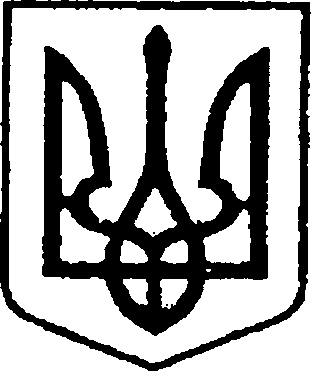 Ніжинська міська радаVІI скликанняПротокол № 59засідання постійної комісії міської ради з питань регламенту,депутатської діяльності та етики, законності, правопорядку,антикорупційної політики, свободи слова та зв’язків з громадськістю                                                                                      19. 04. 2017 р.                                                                                                                              кабінет 29Головуючий: Щербак О. В.Присутні члени комісії: Галата Ю. В.; Косенко М. Г.; Шевченко Н. О.Відсутні члени комісії: Безпалий О. В.; Дзюба С. П.;  Коробка І. М.; Присутні:Білоус С. М., головний спеціаліст з питань організації діяльності міської ради та її виконавчого комітету;Волинець М. О., журналіст газети «Свідомий погляд»;Колесник С. О., керуючий справами виконавчого комітету Ніжинської міської ради;Радченко Н. І., помічник депутата Галати Ю. В.;Салогуб В. В., секретар міської ради.Сокол Н. В., журналіст газети «Вісті»;Солдатенко Ю. М., журналіст сайту «mynizhyn.com»	;	Щербак О. В., голова комісії, повідомив присутнім, що всі члени комісії та члени виконкому були повідомлені про позачергове засідання комісії, але відсутні з поважних причин.Порядок денний:Про не  виконання рекомендацій  Вершняком А. Л., директором ДКП «Комунальний ринок», постійної комісії з питань регламенту, депутатської діяльності та етики, законності, правопорядку, антикорупційної політики, свободи слова та зв’язків з громадськістю.Про розгляд заяви громадянки Нещерет Н. І. щодо діяльності та роботи грального закладу «Лото маркет».СЛУХАЛИ: Щербак О. В., голова комісії.Поставив на голосування порядок денний.ВИРІШИЛИ: Затвердити порядок денний.ГОЛОСУВАЛИ: «за» – 4, «проти» – 0, «утрималися» – 0.Розгляд питань порядку денного:Про не  виконання рекомендацій  Вершняком А. Л., директором ДКП «Комунальний ринок», постійної комісії з питань регламенту, депутатської діяльності та етики, законності, правопорядку, антикорупційної політики, свободи слова та зв’язків з громадськістю.СЛУХАЛИ:	Щербак О. В., голова комісії.	Повідомив присутнім про звернення Вершняка А. Л., директора ДКП «Комунальний ринок» до правоохоронних органів щодо тиску на нього, як керівника підприємства, з боку представників влади. Звернувся до членів комісії з питанням щодо відповідності обставин написаному, що викладені в протоколі №55 від 24.03.2017 р., а також обмеженні чиїхось прав та інтересів. Додатково ознайомив депутата Косенко М. Г., у зв’язку з його відсутністю на засіданні комісії 24.03.2017 р., з питаннями, що розглядалися в протоколі №55. Зачитав ряд  доручень Вершняку А. Л., директору ДКП «Комунальний ринок», що були викладені в протоколі №55 і повідомив про те, що вони не виконуються.ВИСТУПИЛИ:	Шевченко Н. О., депутат міської ради.	Повідомила, що всі питання, які розглядалися в протоколі №55 від 24.03.2017 р.,  обговорювалися комісійно і рішення приймалися колегіально.	Галата Ю. В., депутат міської ради.	Додав, що рішення приймалися одноголосно.ВИРІШИЛИ:Звернутися до міського голови з:1.1.  пропозицією сприяти отриманню від начальника управління праці та соціального захисту населення Кулініч В. М. ксерокопію колективного договору відносно ДКП «Комунальний ринок» та ДП «Критий ринок «Прогрес» ДКП «Комунальний ринок»;1.2.  рекомендацією дати доручення Гавриш Т. М., начальнику відділу економіки, надати письмове економічне обґрунтування підвищення орендної плати на 10%  ДКП «Комунальний ринок»;1.3.  проханням дати інформацію про те, чи повідомляв його Вершняк А. Л., директор ДКП «Комунальний ринок» щодо свого відрядження 09.03.2017 р.Рекомендувати міському голові ще раз дати повторні доручення Вершняку А. Л., директору ДКП «Комунальний ринок» щодо:2.1. 	надання підприємцям економічного обґрунтування підвищення орендної плати на 10% (аналогічний висновок надати для ознайомлення комісії);2.2. надання копії наказу про прийняття на посаду директора ДП «Критий ринок «Прогрес» ДКП «Комунальний ринок» Павлюченка В. О.;2.3.	надання копії документів про відрядження 09.03.2017 р.;2.4.	розробки проекту Статуту підприємства ДКП «Комунальний ринок» в новій редакції, відповідно до вимог, з погодженням та рекомендаціями юридичного відділу Ніжинської міської ради (до 24.04.2017 р.).   3.  Написати звернення від комісії до міського голови, Лінника А. В., за участі секретаря ради, Салогуба В. В.,  щодо тимчасового відсторонення директора  ДКП «Комунальний ринок», Вершняка А. Л., від роботи, на час проведення перевірки, тимчасовою групою, за фактом виникнення пожежі  на комунальному ринку; перевірки контрольної комісії, за участі депутатів міської ради, щодо імовірного порушення фінансової дисципліни на підприємстві та нецільового використання коштів, порушення трудової дисципліни; а  також ревізійно-аудиторської перевірки підприємства Управлінням Північного офісу Держаудитслужби в Чернігівській області. Дане звернення винести на розгляд сесії.ГОЛОСУВАЛИ:п. 1: пп. 1.1, 1.2, 1.3 -  «за» - 4, «проти» - 0, «утрималися» - 0;п. 2: пп. 2.1, 2.2, 2.3, 2.4 – «за» - 4, «проти» - 0, «утрималися» - 0;п. 3 – «за» - 4, «проти» - 0, «утрималися» - 0.2. Про розгляд заяви громадянки Нещерет Н. І. щодо діяльності та роботи грального закладу «Лото маркет».СЛУХАЛИ:Щербак О. В., голова комісії.Повідомив присутнім про неодноразове звернення громадянки Нещерет Н. І. щодо порушення громадського спокою та тиші внаслідок діяльності грального закладу «Лото маркет», який продовжує працювати. Інформував присутніх про те, що наразі вивчає питання щодо дотримання правил тиші в громадських місцях, яке практикується у м. Києві.ВИРІШИЛИ:	Рекомендувати міському голові звернутися до керівника Ніжинської поліції Бойка В. А. з проханням направити на засідання наступної комісії представника поліції для узгодження питання щодо можливості тимчасового припинення діяльності грального закладу «Лото маркет» в напрямку грального бізнесу, що знаходиться за адресою: вул. Шевченка, 128, на момент проведення слідчих дій. ГОЛОСУВАЛИ: «за» – 4, «проти» – 0, «утрималися» – 0.Голова комісії                                                                    О. В. ЩербакСекретар комісії                                                               Н. О. Шевченко  Протокол склала                                                                                                                          С. М. Білоус